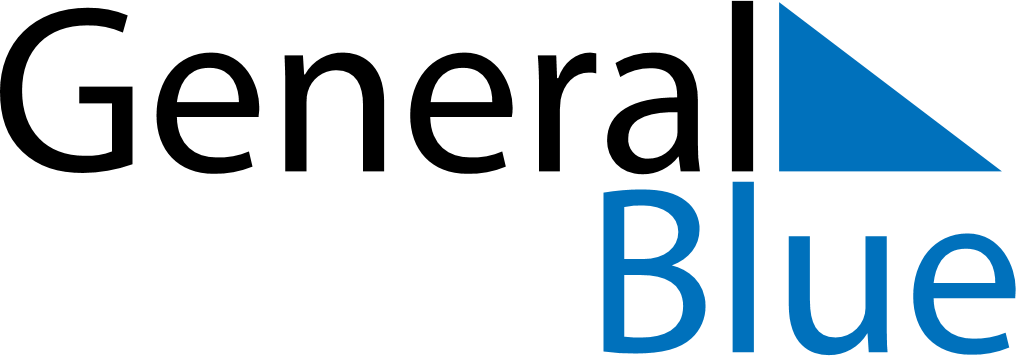 August 2018August 2018August 2018LiechtensteinLiechtensteinSUNMONTUEWEDTHUFRISAT123456789101112131415161718Staatsfeiertag19202122232425262728293031